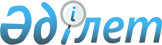 Көшелерді қайта атау туралыҚарағанды облысы Нұра ауданы Көбетей ауылының әкімінің 2018 жылғы 23 қарашадағы № 1 шешімі. Қарағанды облысының Әділет департаментінде 2018 жылғы 12 желтоқсанда № 5060 болып тіркелді
      Қазақстан Республикасының 2001 жылғы 23 қаңтардағы "Қазақстан Республикасындағы жергілікті мемлекеттік басқару және өзін-өзі басқару туралы" Заңына, Қазақстан Республикасының 1993 жылғы 8 желтоқсандағы "Қазақстан Республикасының әкімшілік-аумақтық құрылысы туралы" Заңына және Қарағанды облыстық ономастика комиссиясының 2018 жылғы 30 мамырдағы қорытындысына сәйкес, Нұра ауданы Көбетей ауылының әкімі ШЕШІМ ЕТТІ:
      1. Нұра ауданы Көбетей ауылының көшелері:
      1) Черниговский көшесі Тәуелсіздік көшесіне;
      2) Степной көшесі Орталық көшесіне;
      3) Заводская көшесі Достық көшесіне;
      4) Белорусская көшесі Жағалау көшесіне қайта аталсын. 
      2. Осы шешімнің орындалуын бақылауды өзіме қалдырамын.
      3. Осы шешім алғашқы ресми жарияланған күнінен кейін күнтізбелік он күн өткен соң қолданысқа енгізіледі.
					© 2012. Қазақстан Республикасы Әділет министрлігінің «Қазақстан Республикасының Заңнама және құқықтық ақпарат институты» ШЖҚ РМК
				
      Ауыл әкімі

Х. Бикенов
